1.-Aquest és el recorregut de la cursa de 18 km en què s’han apuntat l’Oriol i en Quim. 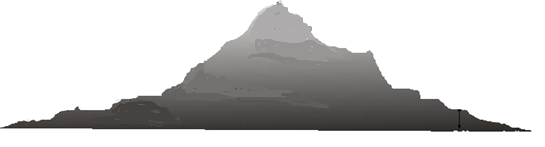 0 km	                                                                                                 18 kma) Situa aproximadament aquests punts en la recta numèrica.0 km										    18 kmb) De moment, en Quim tot just ha recorregut 5 km, però l’Oriol ja ha superat la tercera part del recorregut. Per quins llocs ha passat en Quim? _______________________I l’Oriol? ________________________________________c) En quin punt del recorregut es trobaran quan hagin fet 2/3 parts de la cursa?Pujant la Coscollada de l’Amigó.Baixant la Coscollada de l’Amigó. 	2.-Acabada la cursa, comproven que el primer classificat ha arribat a la meta 7 minuts i 5 segons abans que el segon.  I el tercer classificat ha entrat 12 minuts més tard que el primer. Si l’arribada del segon ha estat a les 11.05.00, a quina hora han entrat els altres?           1r                                    2n			3r3.-Per ambientar la cursa, els organitzadors han penjat banderoles en forma de quadrats. Cada costat de les banderoles fa 20 cm i  en cada metre de cordill hi caben 4 banderoles.					20 cm	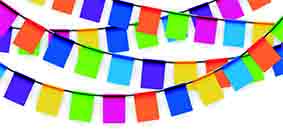 Quant fa el perímetre de cada banderola? ________________Quantes banderoles hi haurà en 12, 5 metres de cordill?________________________________________________4.-Aquesta és una de les banderoles que hi havia penjades. Tenint en compte que està doblegada per la meitat i que el dibuix que conté és simètric, de quina banderola es tracta?						Fig. A                                                          Fig. B                    5.-a) Quants litres d’aigua conté, en total, aquest paquet d’ampolles de 50 cl, que és com els que han utilitzat per a l’avituallament de la cursa?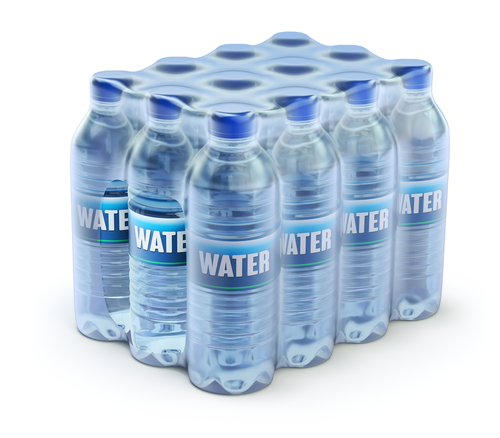 El paquet conté _________litres.b) Quants recipients com el que tens a sota (250 ml) podrien omplir-se amb una ampolla d’aigua com les del paquet (50 cl)? Sobraria aigua?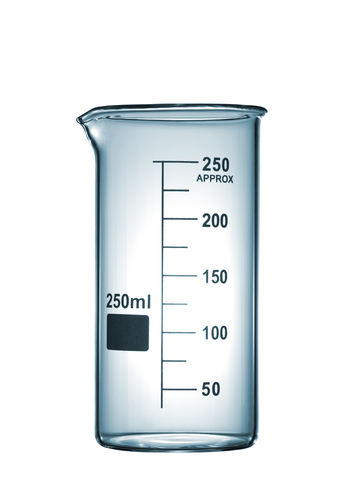 Podrien omplir-se ________________________ MATEMÀTIQUESDossier 4 Act.finals